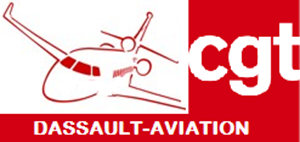 NAO Salaire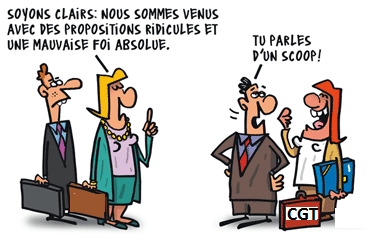 Le jeudi 4 novembre première réunion sur les augmentations salairesVendredi 05 novembre après-midi, la CGT appelle à une USINE VIDE, PAR TOUS LES MOYENS (APTT, congés...), dont la grève :Salariés en normal : grève de 13h à 16hSalariés en équipe : 3h de grève en fin de postePour les cadres forfait en jours : grève à partir de 14hSeclin, 02-11-2021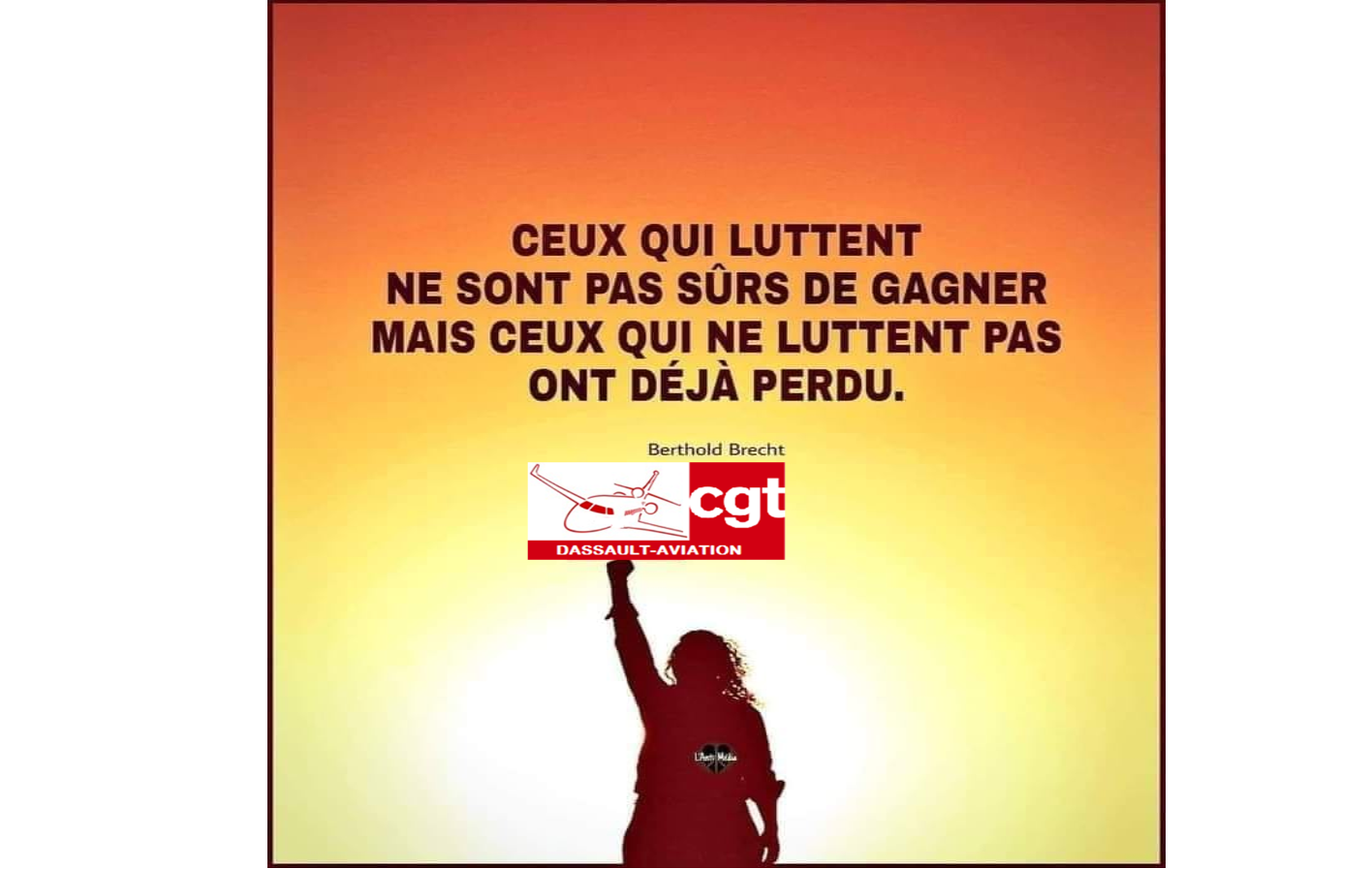 